Idaho Technology Authority (ITA)Enterprise standards – S4000 – INFORMATION AND DATACategory:	S4XXX – Landslide Inventory Standardcontents:I.		DefinitionII.		RationaleIII.		Approved Standard(s)IV.		Approved Product(s)V.		JustificationVI.		Technical and Implementation ConsiderationsVII.	Emerging Trends and Architectural DirectionsVIII.	Procedure ReferenceIX.		Review CycleX.		Contact InformationXI.		Revision HistoryI.	Definition	See ITA Guideline G105 (ITA Glossary of Terms) for definitions.
ii.	RationaleA statewide landslide inventory layer and data standard, which is part of the Hazards data theme, is a critical source of information for land managers, emergency managers, transportation engineers, developers, and researchers. Standardized landslide inventory data supports those groups by providing an authoritative, centralized, statewide database.iii.	APPROVED STANDARD(S)See AttachmentiV.	APPROVED PRODUCTS(S)Any GIS Software, either desktop or online, capable of ingesting and displaying Open Geospatial Consortium (OGC) Web Map Standard (WMS) services.V.	JUSTIFICATIONA statewide landslide inventory dataset is a critical source of information, as stated under ‘II. Rationale’ in this standard. A data exchange standard supports the use of the landslide inventory dataset to facilitate a predictable format, improve collaboration, and encourage the use of this dataset.VI.	Technical and Implementation ConsiderationsAny GIS Software, either desktop or online, capable of ingesting and displaying Open Geospatial Consortium (OGC) Web Map Standard (WMS) services.VII.	emerging trends and architectural directionsData will be shared in accordance with Enterprise Standard 4250 – Enterprise Geographic Information System (GIS) Data Sharing Standards. VIIi.	Procedure referenceThe format, content and development of this standard adhere to Policy P5030 for Framework Standards, S4250 for Data Sharing Standards, and S4220 for Geospatial Metadata.ix.	review cycleReview will occur at least annually.X.	CONTACT INFORMATIONFor more information, contact the ITA Staff at (208) 605-4064.XI.	Revision HistoryXX/XX/202X – Standard Presented to the IGC-EC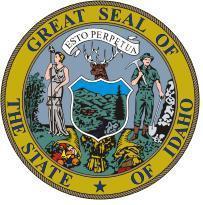 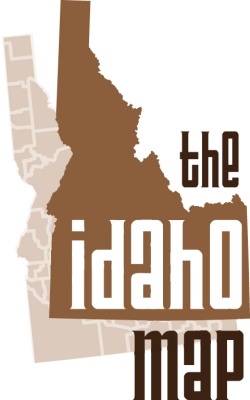 	STATE OF IDAHO	 Idaho Landslide Inventory Data Exchange Standard Part of the Hazards ThemeVersion 1Effective Month Day, 2023Developed by the Hazards Technical Working GroupRevision HistoryEstablished by Hazards Technical Working GroupContactITA Staff Office of Information Technology Services (208) 605-4064servicedesk@its.idaho.govCONTENTS1.	Introduction to the Landslide Inventory Data Exchange Standard	61.1.	Mission and Goals of the Standard	61.2.	Relationship to Existing Standards	61.3.	Description of the Standard	71.4.	Applicability and Intended Uses	71.5.	Standard Development Process	71.6.	Maintenance of the Standard	82.	Body of the Standard	82.1.	Scope and Content	82.2.	Need	82.3.	Participation in the Standard Development	82.4.	Integration with Other Standards	82.5.	Technical and Operation Context	92.5.1.	Data Environment	92.5.2.	Reference Systems	92.5.3.	Global Positioning Systems (GPS)	92.5.4.	Interdependence of Themes	92.5.5.	Encoding	92.5.6.	Resolution	92.5.7.	Accuracy	102.5.8.	Edge Matching	112.5.9.	Unique Identifier	112.5.10.	Attributes	112.5.11.	Stewardship	112.5.12.	Records Management and Archiving	122.5.13.	Metadata	123.	Data Characteristics	123.1.	Minimum Graphic Data Elements	123.2.	Optional Graphic Data Elements	123.3.	Standard Attribute Schema	123.4.	Data Quality	17Appendix A:  References	17Appendix B:  Glossary	17Introduction to the Landslide Inventory Data Exchange StandardA statewide landslide inventory is a critical source of information for land managers, emergency managers, transportation engineers, developers, and researchers. Those groups will benefit from this data because this standard is an authoritative, centralized, statewide landslide inventory. Many private sector and local, state, and federal government agencies have business needs for landslide inventory data.The Landslide Inventory Standard is intended to facilitate the integration and sharing of up-to-date landslide data and enhance the dissemination and use of landslide information. This standard does not instruct on how the landslide inventory is designed for internal use.This standard was developed by the Hazards Technical Working Group, a subgroup of the Idaho Geospatial Council – Executive Committee (IGC-EC). This standard will be reviewed at least annually and updated as needed.Mission and Goals of the StandardThe Landslide Inventory Standard supports a statewide dataset that is consistent with applicable state and national standards. It establishes the minimum attributes and geospatial database schema for the Landslide Inventory Framework. The standard will communicate with and may have similar attributes to other Idaho Framework data standards. It encourages all Idaho-based agencies with geospatial landslide inventory data to contribute to the Landslide Inventory Framework. The Landslide Inventory Framework will be appropriately shared and beneficial to all. The fields in the Landslide Inventory Standard will be general enough to incorporate basic information without requiring major changes in internal data models. This standard allows for expansion to a more complex data structure and schema.Relationship to Existing StandardsThis Landslide Inventory Standard relates to existing standards as follows: No other standards apply.Description of the StandardThis standard describes the vision and geospatial data structure of a Landslide Inventory Framework in the state of Idaho. This standard is devised to be:Simple, easy to understand, and logicalUniformly applicable, whenever possibleFlexible and capable of accommodating future expansionsDynamic in terms of continuous reviewApplicability and Intended UsesThis standard applies to the landslide inventory element of the Hazards theme of The Idaho Map (TIM).When implemented, this standard will enable access to and exchange of Idaho’s landslide data. A predictable standard will support data collaboration, improve data collaboration, help identify and report errors, and allow agencies to incorporate this data into their own data products.This standard does not consider data sharing agreements, contracts, transactions, privacy concerns, or any other issues relating to the acquisition and dissemination of landslide inventory data.Standard Development ProcessThe Hazards Technical Working Group is a voluntary group of private, city, county, tribal, state, and federal representatives. In 2022 the Landslide Inventory Lead began developing the standard for the Landslide Inventory Framework using the standard development automation tools developed by the IGC-EC to generate the first draft of the standard. This standard was then reviewed and edited by the members of the Hazards Technical Working Group. After initial development the draft standard document was shared with the IGC-EC and IGC in accordance with the review and approval process described in ITA’s Framework Standards Development Policy (P5030).The standard was presented to the IGC-EC in <<insert month and year>> and approved by the IGC-EC in <<insert month and year>>. Maintenance of the StandardThis standard will be revised as needed and in accordance with the ITA Framework Standards Development Policy (P5030).Body of the StandardScope and ContentThe scope of the Landslide Inventory Standard is to describe a statewide layer which identifies the physical locations and attributes of mapped landslides in Idaho. NeedLandslide inventory maps are a key dataset needed for land managers, emergency managers, transportation engineers, developers, and researchers. This standard provides the foundation to aggregate landslide data for centralized access and stewardship information. Landslide inventory data is needed because it is intended to be a comprehensive inventory of mapped landslides in Idaho. This standard will allow the dataset to be hosted by the multi-disciplinary hazards portal hosted by the state. Participation in the Standard DevelopmentThe development of the Landslide Inventory Standard adheres to the ITA Framework Standards Development Policy (P5030). The Hazards Standard Team tasked with developing this standard invite input and comments from private, county, state, and federal organizations. As the standard is reviewed in accordance with Policy P5030 requirements, there will be opportunity for broad participation and input by stakeholders in the development of this standard. The process will be equally broad for input on updates and enhancements to the standard. As with all Idaho Framework standards, public review and comments on the Landslide Inventory Standard is encouraged.Integration with Other StandardsThe Landslide Inventory Standard follows the same format as other Idaho geospatial framework data standards. The Landslide Inventory Standard may contain some of the same attributes as other framework standards and may adopt the field name, definition, and domain from the other standards to promote consistency.Technical and Operation ContextData EnvironmentThe data environment is a digital geodatabase with a specific, standardized set of attributes pertinent to the Landslide Inventory Framework. The landslide inventory data shared under this standard must be in a format supporting geodatabases.Reference SystemsThe Landslide Inventory Framework will be published in the Idaho Transverse Mercator NAD83 (IDTM83) coordinate system, which is the State of Idaho’s single-zone coordinate system. Data is not required to be submitted in the IDTM83 coordinate system but must have a defined coordinate system clearly described in the metadata.Global Positioning Systems (GPS)Some data provided might contain geometry from GPS methods, and the provided metadata should describe this, if applicable. Interdependence of ThemesThe Landslide Inventory geometry data is not dependent on other framework data. EncodingWhen data is imported into and exported from the Landslide Inventory Framework, encoding will take place to convert data formats and attributes.ResolutionNo specific requirements for resolution are specified in this standard. Resolution will be documented in the metadata. AccuracyThe Landslide Inventory database was compiled from many sources (Lifton et al., 2021). The Idaho Geological Survey (IGS) performed an accuracy assessment of the historical landslide point data that were incorporated into the database. Each source of landslide data used different techniques, scales, and basemaps; an accuracy assessment is needed to determine the quality of the data. The assessment involved two parts. First, the maximum location uncertainty was calculated for points that were converted from their original PLSS locations. Second, 100 random landslide point records were randomly chosen from the inventory database to compare to modern satellite imagery to determine the accuracy of the original mapping. Each point was reviewed by a geologist to determine if the point was located within a real landslide as interpreted from the satellite imagery. Where original landslide mapping did not already include a measure of spatial accuracy, IGS assigned a qualitative value of “good”, “fair”, or “poor”.The original PLSS locations from the previously published landslide inventory define a rectangular area within which the landslide is located. When the PLSS locations were converted to a modern digital GIS format, each landslide was assigned a latitude and longitude coordinate at the centroid of the PLSS township and range in which it was originally located. The maximum uncertainty within a full section (1 mile x 1 mile square) is 1,138.5 meters. The maximum uncertainty within a quarter-quarter section (¼ mile x ¼ mile square) is 285 meters (Figure 1).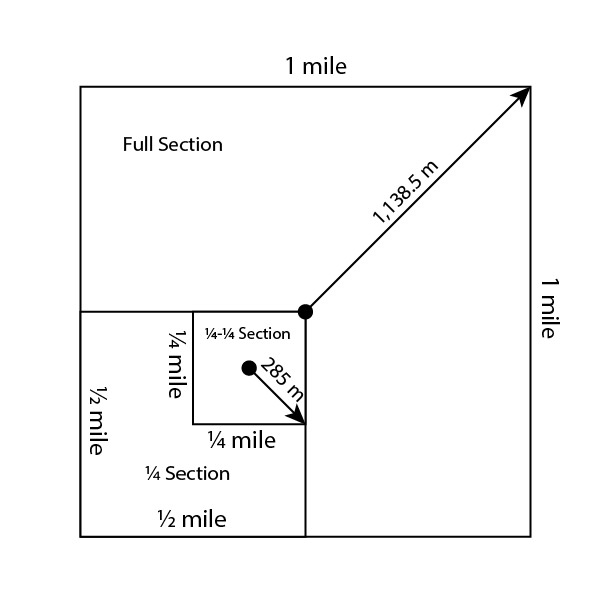 Figure 1. Schematic Diagram of Maximum Uncertainty from Center of PLSS Section and ¼-¼ Section.Edge MatchingNo edge matching is required between jurisdictions or between this and other framework layersUnique IdentifierThe unique identifier is IGS_ID, which is a unique reference ID assigned by the Idaho Geological Survey for this database.AttributesAttributes for public and intergovernmental distribution are described in Section 3 of this standard.StewardshipPerpetual maintenance and other aspects of lifecycle management are essential to the Landslide Inventory Framework. Details of stewards, their roles and responsibilities, and processes are set forth, or will be set forth in a Landslide Inventory Framework Stewardship Plan and related documents.Records Management and ArchivingData are managed by the Idaho Geological Survey and hosted on ArcGIS Online.MetadataThe Landslide Inventory Framework metadata will describe the methods used to update and aggregate the individual landslide inventory data contributions, processes or crosswalks performed, definition of attributes, and other required information. This metadata will conform to the metadata standards as set out in S4220 – GEOSPATIAL METADATA.Data CharacteristicsMinimum Graphic Data ElementsThe geometry of the features in Landslide Inventory Framework is points and polygons. Optional Graphic Data ElementsNot applicable.Standard Attribute SchemaData QualityData quality considerations for Landslide Inventory include:	a) All Landslide Inventory data should have landslide inventory IDs.b) Appendix A:  ReferencesIdaho Technology Authority (ITA). Information and Data Policy P5000, Category: P5030 Framework Standards Development Policy. https://ita.idaho.gov/psg/p5030.pdfIdaho Technology Authority (ITA). Enterprise Standards S4000 Geographic Information Systems (GIS) Data, Category: S4220 Geospatial Metadata. https://ita.idaho.gov/psg/s4220.pdf Lifton, Z.M., Ducar, S.D., and Tate, C.A., 2021, Landslide Inventory Database for Idaho: Idaho Geological Survey Digital Database 10, https://idahogeology.org/product/DD-10. Appendix B:  GlossarySee ITA Guideline G105 (ITA Glossary of Terms) for definitions.Field NameData TypeLength DescriptionExamplesIGS_IDText255Unique reference ID assigned by IGS for this databaseLSPY_0001ACT_INACTText20Active/Inactive landslideactive/inactiveLATITUDEDouble-Latitude of point or centroid of polygon43.000000LONGITUDEDouble-Longitude of point or centroid of polygon-115.000000ELEVATIONLong-Elevation, in meters, of landslide centroid above mean sea level, mapped point or polygon centroid.750LS_DATEDate-Date of last slope failure or movement, if knownmm/dd/yyyyCOUNTYText255County in which landslide occurred. If landslide overlaps more than one county, choose the county in which the greatest proportion of landslide occursAdaSLOPELong-Average slope inclination (measured in degrees at point or polygon centroid) of the slope on which failure occurred12ASPECTLong-Azimuth (0-360 degrees) of average slope direction at point or centroid of polygon221CLIMATEText255U.S. Climate Divisions extracted from NOAAEastern HighlandsGEOL_UNITText255Geologic unit extracted from IGS Geologic Map of IdahoQTpmsMATERIALText255Type of material involved in landslide (e.g., bedrock, debris, talus, etc.). Can also be a description of bedrock lithology, if appropriateWeak or sensitive materialsCOVERText255Soil or regolith cover, based on field observations or NRCS Soil Survey maps (MUKEY)2023918LS_TYPEText255Type of landslide, as defined by Varnes (1978) and Cruden and Varnes (1996). Classification is based on material type (rock, debris, or earth) and movement type (fall, topple, rotational sliding, translational sliding, and flow). Earth SlideLNGTHLong-Maximum downslope length of landslide, from toe to crown1235WDTHLong-Maximum width of displaced mass perpendicular to length350AREA_1Double-Area of landslide polygon8540.85909026929DEEP_SHALLText255Estimated thickness of landslideUnknownVOLLong-Estimate of landslide volume if length, width, and thickness are known6524ACTIVITYText255Level of activity of slope failureAncientMOVE_RATEText255Estimated rate of movement. May not be possible to determine but note if known.SeasonalLOC_METAText255Description of how landslide was located, e.g., aerial stereo photographs, lidar, satellite photos, field mapping, etc. If possible, note the scale of imagery used.Idaho Geological Survey mapping methodsQUAD_100KText255Name of 1:100:000 scale quadrangle map in which landslide is locatedSandpointQUAD_24KText255Name of 1:24,000 scale (7.5') quadrangle map in which landslide is locatedLacledeSOURCEText255Original source of mapped landslide. If from a published source, cite as Breckenridge et al., 2014, for example.Idaho Transportation DepartmentSOURCE_IDText255Unique ID assigned by original source39SOURCE_REFText255Code for reference to original source for Adams and Breckenridge (1991) databaseS29SPATIAL_ACCText255Estimated level of confidence in the location of landslidegoodCOMMENTSText255Additional comments regarding the landslide. Can include notes on any additional contributing factors that may have influenced slope stability, such as precipitation events or human slope modification.Colluvium with subrounded rock fragments. Appears to have very recent shallow slump cut slope failures that could partially fill the ditch.DISTRICTText255ITD district in which landslide is locatedDistrict 6ROUTEText255ITD route. For example, “US-95” or “SH-55”.US-26START_LATDouble-Latitude of the start of affected roadway43.237693START_LONDouble-Longitude of the start of affected roadway-115.434987END_LATDouble-Latitude of the end of affected roadway43.345728END_LONDouble-Longitude of the end of affected roadway-115.425678START_MPDouble-Milepost of the start of affected roadway374.1END_MPDouble-Milepost of the end of affected roadway374.2AFFECT_SIDEText255The side of the roadway affected, as measured when looking upstation.RightROAD_WIDTHDouble-Road width32PSLLong-Posted speed limit55ADTLong-Average daily traffic1900PMFText255Potential for major failures<Null>DIST_2_SCARPLong-Distance from road to landslide headscarp127ZIPText15ZIP code provided for interaction with TIGER data83554Landslide Inventory NominationFramework Data Theme: HazardsFramework Dataset: Landslide InventoryProposed Framework Dataset Name: Landslide InventoryLink to Publication Dataset of Proposed Framework Dataset: https://idahogeology.org/product/DD-10Link to Metadata of Proposed Framework Dataset: tbdAuthoritative Source(s) Description: Compiled and published by Idaho Geological Survey under general statute (Section 47, Chapter 2) to provide geologic data to the public.Link to Data Exchange Standard: <Will be added when standard is approved> Trusted Source Description: Compiled and published by Idaho Geological Survey under general statute (Section 47, Chapter 2) to provide geologic data to the public.Minimum Scale of Dataset: 1:10,000Please describe the proposed maintenance schedule for the dataset: Data will be updated periodically by Idaho Geological Survey staff.If this dataset is not a statewide coverage, please describe the methodology for developing or incorporating other data to make a statewide coverage: Data is statewide